Publicado en Madrid el 30/03/2021 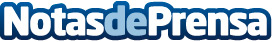 Sprout World celebra hoy 30 de marzo el Día Internacional del Lápiz que cumple más de 450 añosEl 30 de marzo celebramos el aniversario de una de las herramientas de comunicación más influyentes del mundo. No es el teléfono, la máquina de fax o el ordenador; es un invento mucho más antiguo: el lápiz. Hace 450 años, revolucionó el mundo, haciendo posible que todos escribieran sus ideas y pensamientosDatos de contacto:Sprout World605065567Nota de prensa publicada en: https://www.notasdeprensa.es/sprout-world-celebra-hoy-30-de-marzo-el-dia Categorias: Historia Marketing Sociedad Ecología Recursos humanos http://www.notasdeprensa.es